АКТ визуального осмотра земельного участкаДата осмотра       12 апреля 2019 годаВремя осмотра   14-30 по адресу: Российская Федерация, Оренбургская область, Оренбургский район, Подгородне-Покровский сельсовет, с.Подгородняя Покровка, ул.Пролетарская, дом №1, кадастровый номер 56:21:1801003:300Лица, проводившие осмотр:Ахмерова Ольга Геннадьевна – ведущий специалист администрации МО Подгородне-Покровский сельсовет;Ломакин Андрей Владимирович - ведущий специалист администрации МО Подгородне-Покровский сельсовет.На основании заявления собственников земельного участка Соловьевой А.В., Соловьеву М.М., Соловьевой Т.М.  (№142 от 10.04.2019) по адресу: Российская Федерация, Оренбургская область, Оренбургский район, Подгородне-Покровский сельсовет, с.Подгородняя Покровка, ул.Пролетарская, дом №1, о проведении публичных слушаний по рассмотрению проекта решения по предоставлению разрешения на отклонение от предельных параметров разрешенного строительства путем уменьшения расстояния с 3,0 м. до 0,0 м. от смежной границы земельного участка с кадастровым номером №56:21:1801003:423 до жилого дома расположенного на земельном участке с кадастровым номером 56:21:1801003:300, разрешенное использование: для ведения личного подсобного хозяйства, общая площадь 564 кв.м., адрес: обл.Оренбургская, р-н Оренбургский, с/с Подгородне-Покровский, с.Подгородняя Покровка, ул.Пролетарская, дом №1; уменьшения расстояния с 5,0 м. до 0,0 м. со стороны улицы Пролетарская; уменьшения минимального размера земельного участка, установленного градостроительным регламентом, с 600 кв.м. до 564 кв.м., комиссия выехала на место нахождения земельного участка.При визуальном осмотре выявлено, что на земельном участке расположен дом в границах указанных в прилагаемой схеме.Акт составлен в 1 экземпляре для приобщения к делу по публичным слушаниям назначенным на 8.05.2019 с 12-00.Прилагаются 3 фотографии на 2 листах.Подписи лиц, проводивших осмотр:Ахмерова О.Г.    __________________                                                                                     Ломакин А.В. ___________________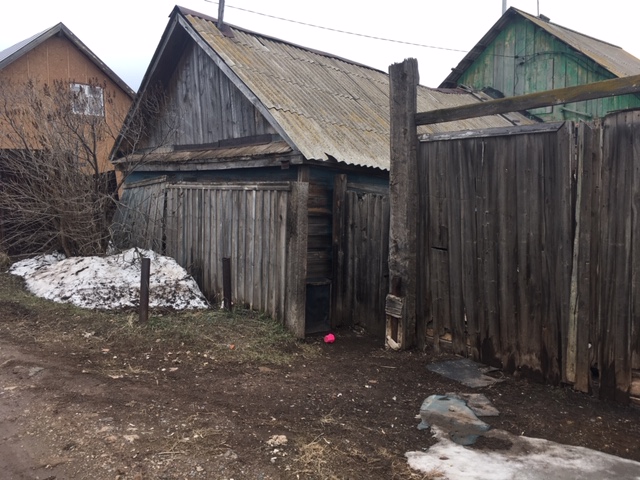 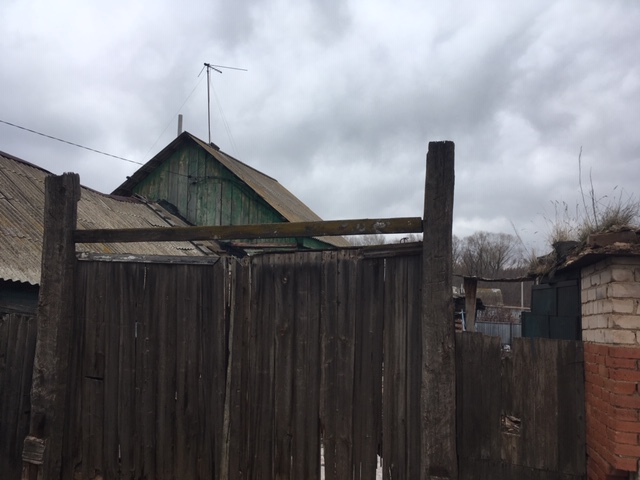 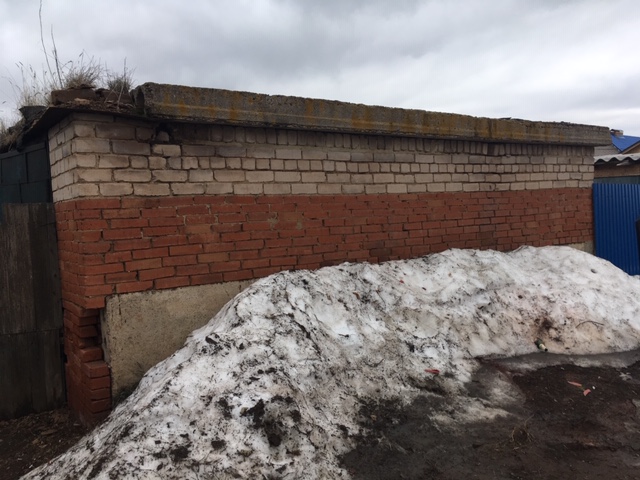 